DSWD DROMIC Report #1 on theEffects of Weather Disturbances in Eastern Visayasas of 12 February 2021, 6PMSUMMARYOn 08 February 2021, the Low Pressure Area (LPA) was last spotted at about 580km east of Davao City and lasted for more than 24 hours. Tail-end of a Frontal System continuously affects the Eastern Visayas with cloudy skies, scattered rainshowers and thunderstorms. Due to prolonged periods of rainfall brought by these weather disturbances, flooding occurred in areas that are highly or very highly susceptible to these hazards.Source: DSWD-FO VIIIStatus of Affected Families / PersonsA total of 25,194 families or 120,055 persons were affected by the flooding incident in 114 barangays in Eastern Visayas (see Table 1).Table 1. Number of Affected Families / Persons Note: Ongoing assessment and validation being conducted.  Source: DSWD-FO VIIIStatus of Displaced Families / Persons Inside Evacuation CenterA total of 940 families or 4,674 persons took temporary shelter in 3 evacuation centers in Eastern Visayas (see Table 2).Table 2. Number of Displaced Families / Persons Inside Evacuation CentersNote: Ongoing assessment and validation being conducted.  Source: DSWD-FO VIIIDamaged HousesA total of 15 houses were partially damaged due to the effects of the weather disturbances (see Table 3).Table 3. Number of Damaged HousesNote: Ongoing assessment and validation being conducted.  Source: DSWD-FO VIIISITUATIONAL REPORTDSWD-DRMBDSWD-FO VIII*****The Disaster Response Operations Monitoring and Information Center (DROMIC) of the DSWD-DRMB is closely coordinating with DSWD-FO VIII for any significant disaster response updates.Prepared by:							Releasing Officer:MARIE JOYCE G. RAFANAN				MARC LEO L. BUTACPHOTO DOCUMENTATION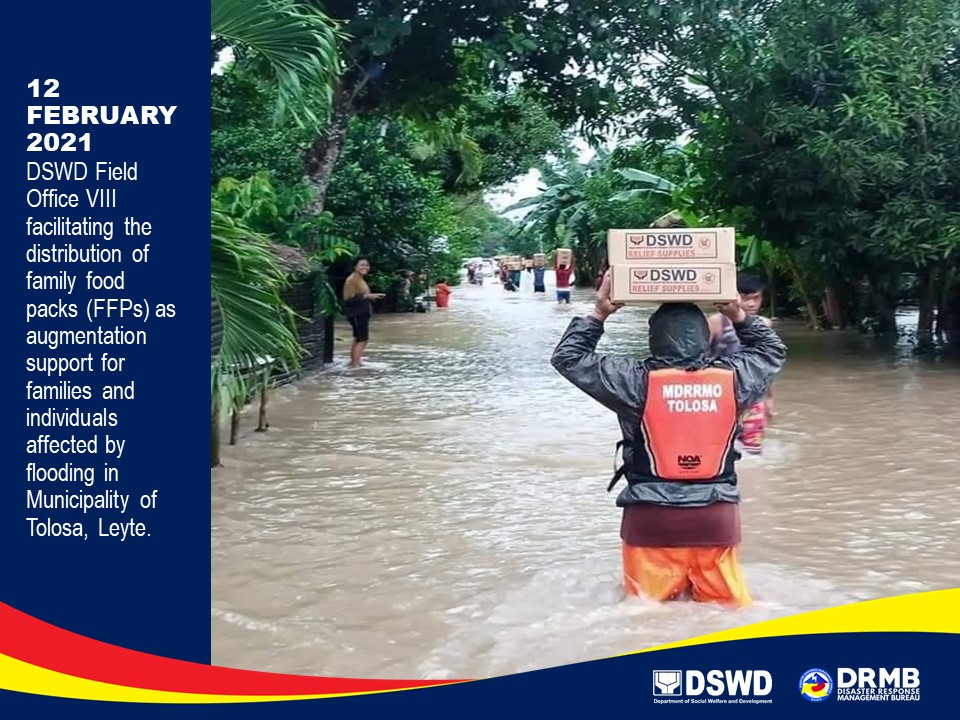 REGION / PROVINCE / MUNICIPALITY REGION / PROVINCE / MUNICIPALITY  NUMBER OF AFFECTED  NUMBER OF AFFECTED  NUMBER OF AFFECTED REGION / PROVINCE / MUNICIPALITY REGION / PROVINCE / MUNICIPALITY  Barangays  Families  Persons GRAND TOTALGRAND TOTAL114 25,194 120,055 REGION VIIIREGION VIII114 25,194 120,055 Eastern SamarEastern Samar9 1,135 4,610 Arteche 9  1,135  4,610 LeyteLeyte105 24,059 115,445 Alangalang 7 791  3,955 Palo 15  2,383  11,736 San Miguel 21  5,696  28,480 Santa Fe 19  4,226  16,904 Tanauan 8 233 720 Tolosa 9  4,000  20,000 Dulag 26  6,730  33,650 REGION / PROVINCE / MUNICIPALITY REGION / PROVINCE / MUNICIPALITY  NUMBER OF EVACUATION CENTERS (ECs)  NUMBER OF EVACUATION CENTERS (ECs)  NUMBER OF DISPLACED  NUMBER OF DISPLACED  NUMBER OF DISPLACED  NUMBER OF DISPLACED REGION / PROVINCE / MUNICIPALITY REGION / PROVINCE / MUNICIPALITY  NUMBER OF EVACUATION CENTERS (ECs)  NUMBER OF EVACUATION CENTERS (ECs)  INSIDE ECs  INSIDE ECs  INSIDE ECs  INSIDE ECs REGION / PROVINCE / MUNICIPALITY REGION / PROVINCE / MUNICIPALITY  NUMBER OF EVACUATION CENTERS (ECs)  NUMBER OF EVACUATION CENTERS (ECs)  Families  Families  Persons   Persons  REGION / PROVINCE / MUNICIPALITY REGION / PROVINCE / MUNICIPALITY  CUM  NOW  CUM  NOW  CUM  NOW GRAND TOTALGRAND TOTAL 3 -  940 - 4,674 - REGION VIIIREGION VIII 3 -  940 - 4,674 - Eastern SamarEastern Samar 1 -  60 -  277 - Arteche1  - 60  - 277  - LeyteLeyte 2 -  880 - 4,397 - Alangalang1  - 55  - 272  - Santa Fe1  - 825  -  4,125  - REGION / PROVINCE / MUNICIPALITY REGION / PROVINCE / MUNICIPALITY NO. OF DAMAGED HOUSES NO. OF DAMAGED HOUSES NO. OF DAMAGED HOUSES REGION / PROVINCE / MUNICIPALITY REGION / PROVINCE / MUNICIPALITY  Total  Totally  Partially GRAND TOTALGRAND TOTAL 15 -  15 REGION VIIIREGION VIII 15 -  15 LeyteLeyte 15 -  15 Santa Fe15  - 15 DATESITUATIONS / ACTIONS UNDERTAKEN12 February 2021The Disaster Response Operations Monitoring and Information Center (DROMIC) of the DSWD-DRMB is closely coordinating with DSWD-FO VIII for significant reports on the status of affected families, assistance, and relief efforts.DATESITUATIONS / ACTIONS UNDERTAKEN12 February 2021The RROC and DRRS in coordination with the LGUs of San Miguel and Tolosa, Leyte allocated a total of 400 FFPs for the affected families. 200 FFPs were delivered to San Miguel, Leyte and another 200 FFPs were delivered to Tolosa, Leyte on 10 February 2021.The Municipality of Dulag, Leyte provided food packs (3 kilos of rice. 2 sardines, 3 noodles, and 3 coffee) and facemasks amounting to a total of ₱215,769.00 to 1,013 families who evacuated.DSWD-FO VIII and LGU Tolosa united in Bayanihan by delivering the goods to flooded barangays on 10 February 2021.DSWD-FO VIII prepositioned family food packs (FFPs) in Northern Samar and Biliran which can be distributed immediately by the P/C/MATs to local government units that need augmentation support.DSWD-FO VIII communicated with the SWAD Teams and City/Municipal Actions Teams to be alerted on the weather disturbance.Provincial Action Team (PAT) and DRMD PDO assigned are in close coordination with C/MDRRMO and C/MSWDO to monitor the situation on the ground and to ensure response activities of LGUs consider health protocols, especially during the management of their respective evacuation centers.